 АДМИНИСТРАЦИЯ 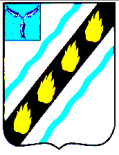 СОВЕТСКОГО МУНИЦИПАЛЬНОГО  РАЙОНА САРАТОВСКОЙ ОБЛАСТИ ПО С Т А Н О В Л Е Н И Е	 от 10.10.2014   № 1012 р.п. Степное  создании комиссии по определениюнеобходимости (отсутствия необходимости) проведения капитального ремонта общего имущества в многоквартирных домах,  расположенных на территории  Степновского муниципального образования   соответствии  с  Жилищным  кодексом  Российской  Федерации, краткосрочным  планом  реализации  долгосрочной  региональной  программы капитального  ремонта  общего  имущества  в  многоквартирных  домах, утвержденным  постановлением  администрации  Советского  муниципального района Саратовской области от 21.05.2014 № 505, и руководствуясь Уставом Советского муниципального района администрация Советского муниципального района ПОСТАНОВЛЯЕТ:   Утвердить  положение  о  комиссии  по  определению  необходимости (отсутствия  необходимости)  проведения  капитального  ремонта  общего имущества  в  многоквартирных  домах,  расположенных  на  территории Степновского муниципального образования, согласно приложению № 1.  Утвердить состав комиссии по определению необходимости (отсутствия необходимости)  проведения  капитального  ремонта  общего  имущества  в многоквартирных  домах,  расположенных  на  территории  Степновского муниципального образования, согласно приложению № 2.   Контроль  за  исполнением  настоящего  постановления  возложить  на председателя  комитета  по  вопросам  строительства,  ЖКХ  и  обеспечения безопасности жизнедеятельности населения Григорьеву И.Е. Глава администрации  Советского муниципального района	                   	                            	С.В. Пименов Котурай Н.В.5-00-37  Приложение № 1  постановлению администрации Советского муниципального района от «10.10.2014» № 1012 Положение о комиссии по определению необходимости (отсутствия необходимости) проведения капитального ремонта общего имущества в многоквартирных домах, расположенных на территории Степновского муниципального образования  Общие положения  Настоящие Положение применяется при формировании краткосрочных планов  реализации  областной  программы  капитального  ремонта  общего имущества в многоквартирных домах (далее - Программа).   целях  определения  необходимости  (отсутствия  необходимости)  проведения капитального  ремонта  общего  имущества  в  многоквартирных  домах администрацией  Советского  муниципального  района  создается  комиссия  по установлению  необходимости  (отсутствия  необходимости)  проведения капитального  ремонта  общего  имущества  в  многоквартирных  домах  (далее  - комиссия).   Комиссия  является  коллегиальным  постоянно  действующим  органом, созданным  для  обеспечения  принятия  администрацией  Советского муниципального  района  решений  о  необходимости  (об  отсутствии необходимости)  проведения  капитального  ремонта  общего  имущества  в многоквартирных домах при формировании краткосрочных планов реализации Программы.  Состав, порядок формирования и деятельности комиссии устанавливается администрацией Советского муниципального района.  Комиссия осуществляет свою деятельность в случае:   если  в  срок  до  15  сентября  года,  предшествующего  планируемому, собственники  помещений  в  многоквартирном  доме  не  представили  в  орган местного самоуправления решение о проведении капитального ремонта общего имущества в многоквартирном доме в соответствии с Программой;   если  в  срок  до  15  сентября  года,  предшествующего  планируемому, собственники  помещений  в  многоквартирном  доме  представили  в администрацию  Советского  муниципального  района  решение  о  проведении капитального ремонта общего имущества в многоквартирном доме ранее срока, предусмотренного Программой	;   если  до  наступления  установленного  Программой  срока  были  выполнены отдельные  работы  по  капитальному  ремонту  общего  имущества  в многоквартирном доме, предусмотренные Программой;   если  капитальный  ремонт  общего  имущества  в  многоквартирном  доме, собственники помещений в котором формируют фонд капитального ремонта на специальном счете, не проведен в срок, предусмотренный Программой.   Порядок работы комиссии, ее полномочия  По результатам работы комиссия принимает в срок до 1 октября года, предшествующего планируемому, мотивированное решение о необходимости (об отсутствии необходимости) проведения капитального ремонта общего имущества  многоквартирных домах.  Решение  о  необходимости  (об  отсутствии  необходимости)  проведения капитального ремонта общего имущества в многоквартирных домах принимается с учетом: а)  нормативных  сроков  службы  конструктивных  элементов  до  проведения очередного капитального ремонта (нормативных межремонтных сроков) общего имущества в многоквартирном доме на основании ведомственных строительных норм ВСН 58-88(р)	 и ВСН 53-86(р); б) сведений о проведенном ранее ремонте конструктивных элементов; в)  физического  износа  и  технического  состояния  общего  имущества многоквартирного дома; г) заключений экспертиз состояния общего имущества в многоквартирном доме или акта осмотра общего имущества многоквартирного дома.  Комиссия вправе запрашивать информацию у государственных органов, организаций, граждан и их объединений, необходимую для целей установления необходимости (отсутствия необходимости) проведения капитального ремонта общего имущества в многоквартирных домах.  В решении о необходимости проведения капитального ремонта общего имущества в многоквартирных домах отдельно по каждому многоквартирному дому указываются: а) адрес многоквартирного дома; б)  наименование  конструктивных  элементов,  требующих  проведения капитального ремонта, и видов работ по их капитальному ремонту; в) перечень документов, на основании которых принимается решение; г) срок проведения капитального ремонта общего имущества в многоквартирном доме.   В  решении  об  отсутствии  необходимости  проведения  капитального ремонта  общего  имущества  в  многоквартирных  домах  отдельно  по  каждому многоквартирному дому указываются: а) адрес многоквартирного дома; б)  наименование  конструктивных  элементов,  не  требующих  проведения капитального ремонта и видов работ по их капитальному ремонту, указанных в Программе; в) перечень документов, на основании которых принимается решение. Верно: Начальник отдела делопроизводства и контроля                                                          Н.В. Черникова	  Приложение № 2   постановлению администрации Советского муниципального района от «10.10.2014»  №1014 Состав комиссии по определению необходимости (отсутствия необходимости) проведения капитального ремонта общего имущества  многоквартирных домах, расположенных на территории Степновского муниципального образования  согласованию); делопроизводства и контроля                                                          Н.В. Черникова Григорьева Ирина Евгеньевна -  председатель  комитета  по  вопросам строительства,  ЖКХ  и  обеспечения безопасности  жизнедеятельности населения, председатель комиссии; Котурай Наталья Владимировна -  начальник  отдела  промышленности, ТЭК,  капитального  строительства  и архитектуры, заместитель председателя комиссии; Пилипчук Марина Владимировна -  главный  специалист  отдела промышленности,  ТЭК,  капитального строительства и архитектуры, секретарь комиссии. Члены комиссии: Байрак Светлана Владимировна -  глава  администрации  Советского муниципального  образования  (по согласованию); Варавкин Николай Николаевич -  депутат  Муниципального  Собрания Советского муниципального района (по согласованию); Завертяев Дмитрий Анатольевич -  глава  администрации  Пушкинского муниципального  образования  (по согласованию); Игнатова Альвина Николаевна  -  заместитель  начальника  отдела промышленности,  ТЭК,  капитального строительства и архитектуры, главный архитектор; Кравченко Сергей Владимирович -  депутат  Совета  депутатов Степновского  муниципального образования  Советского муниципального района (по  Ливенцова Валентина Викторовна -  председатель  районного  женского Совета  Советского  муниципального района  отделения  Всероссийская общественная  организация  «Союз женщин России» (по согласованию); Пухова Любовь Николаевна - директор ООО УК «Заволжское» (по согласованию); Родионов Геннадий Васильевич -  генеральный  директор  ООО  «ВКС центр» (по согласованию); Филиппова Ольга Михайловна -  директор  ООО  «Жилищник»  (по согласованию); Харитонов Александр Анатольевич - глава Наливнянского муниципального образования (по согласованию); Чуйков Александр Александрович - глава Мечетненского муниципального образования (по согласованию). Верно: Начальник отдела  